表 彰 状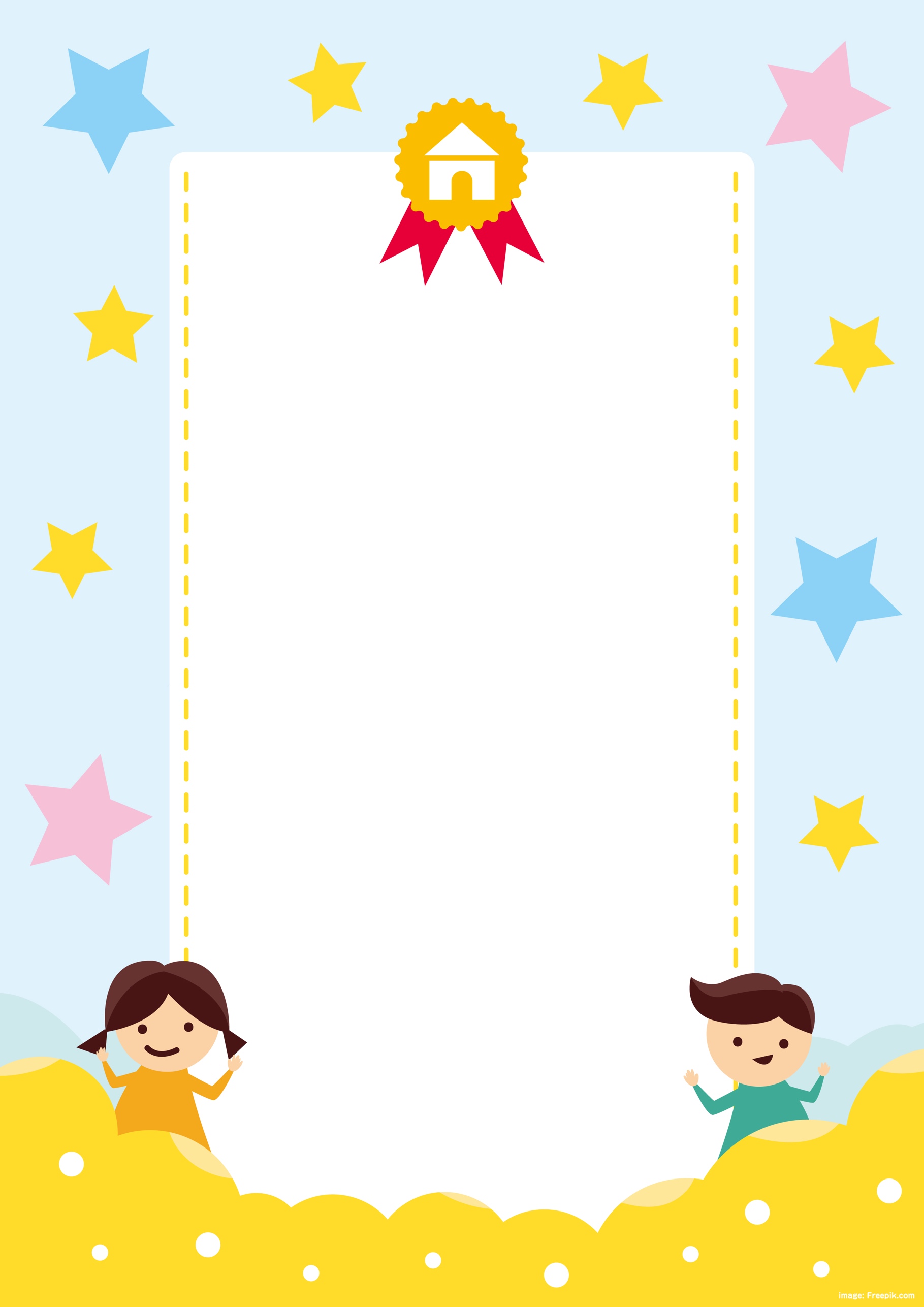 ○○小学校　○年　○組○○ ○○ さまあなたは、じんるいのてき「コロナ」をやっつけるため、みんなとちからをあわせて、いろんなガマンをがんばっています。そのどりょくをたたえ、ここにしょうします。２０２０年○○月○○日保護者名